St Piran’s Cross CofE Multi-Academy Trust
Office 38, Victoria Commercial Centre
Station Approach
Victoria
Roche
Cornwall
PL26 8LG
T: 01726 250260
E: enquiries@stpiranscross.co.uk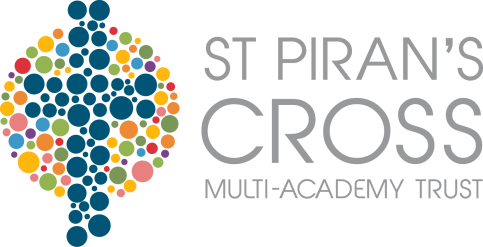 2nd May 2017Dear parents and carers,Head of School appointment at Veryan CE Primary School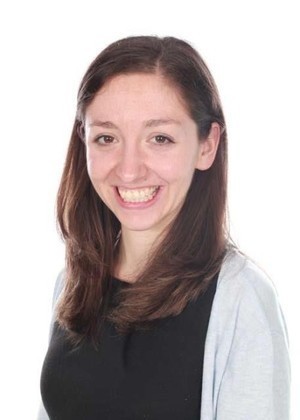 Following an extensive interview process, I am pleased to tell you that we have recruited Miss Anna-Rozen Willcock to be the new Head of School at Veryan CE Primary from the 1st September 2017.Anna is currently the Lead Teacher at St Mewan Primary School in St Austell. This is a school with more than 420 pupils on roll and Anna is a very experienced school leader. She is currently teaching in upper key stage 2 and is a member of the school’s leadership team. She also leads on IT across the school. At Veryan CE, Anna will be teaching Kiberick Class with Year 4, 5 and 6, she will continue to be supported by Lisa Michell.The appointment panel was unanimous in recognising Anna’s talents and abilities in all areas. Peter Wootton, the vice-chair of the MAT Board, was a member of the panel and said the following after the interviews had finished:  “I am delighted to be able to tell you that we have appointed Miss Anna Willcock as Head of School at Veryan. I am sure that Miss Willock has the energy and vision to build successfully on the excellent work that has been led by Mrs Lisa Michell over the last year.” “Miss Willcock has been a highly successful KS2 teacher at St Mewan School for the last seven years where she has established a reputation for securing excellent learning outcomes for her pupils and for innovative and exciting teaching.”"Miss Willcock has great energy and many exciting ideas that will both broaden and deepen the curriculum that Veryan School is able to offer its pupils.”Anna will be working with Lisa Michell during the remaining weeks of the summer term 2017 to ensure a smooth transition for September 2017. We will invite you to come and meet her and the other new staff after half term. We have now completed appointing the team for September 2017 with Mrs Coley, Miss Blayney and our new Head of School.I am sure you would all want to join us in congratulating her on her appointment to Veryan Primary and St Piran’s Cross CE MAT.With best wishes,Yours faithfully Mark LeesExecutive Principal  